提供依頼書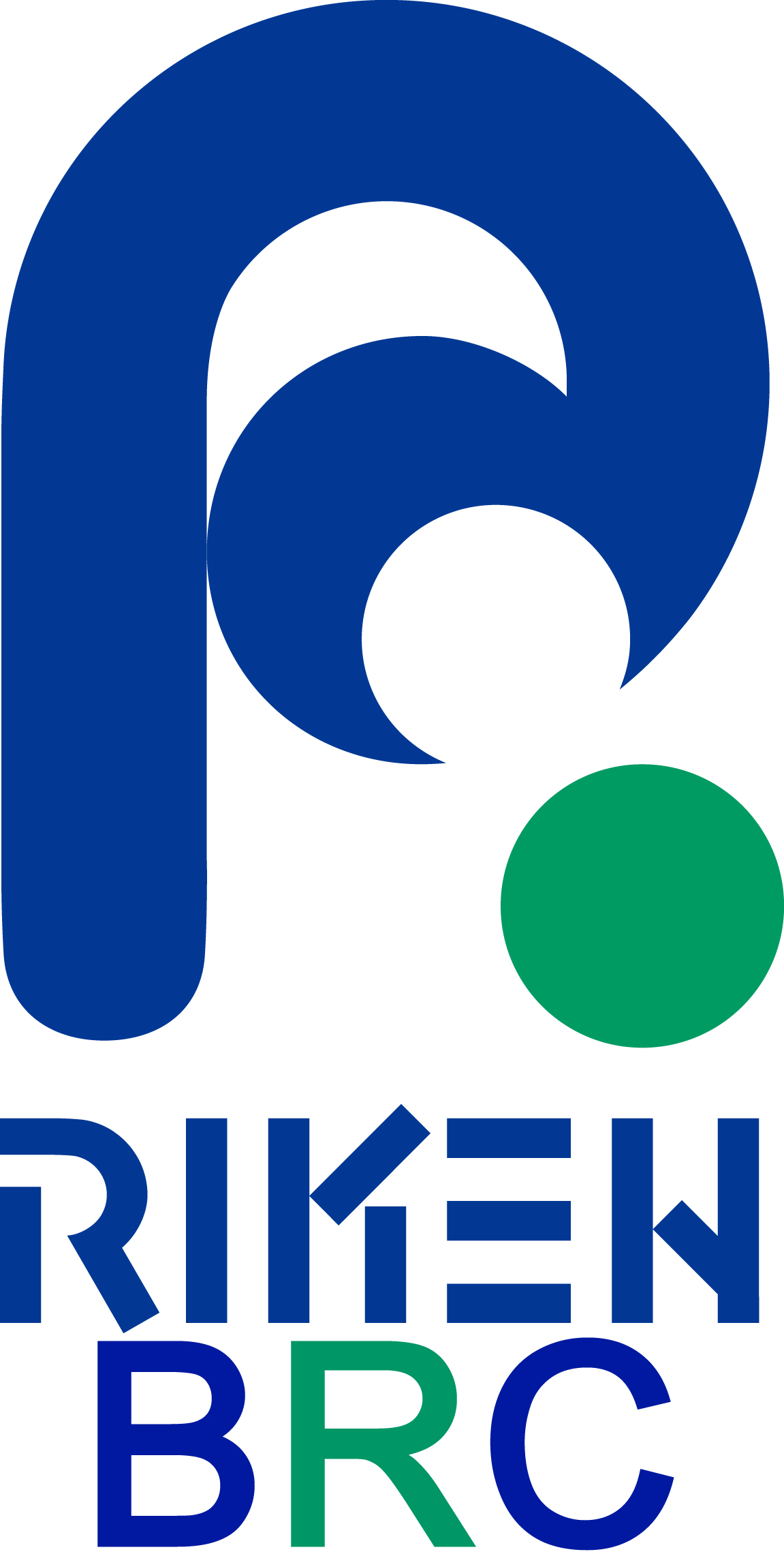 申込日　　　　年　　月　　日理化学研究所バイオリソース研究センター実験動物開発室　御中理化学研究所バイオリソース研究センター生物遺伝資源提供同意書の記載事項および所定の事項を遵守の上、保存系統の提供を下記の通り申請します。依頼者依頼系統（HPの“提供について”をご参照ください）当該マウスを用いた実験計画の動物実験委員会の承認の有無生物遺伝資源提供同意書に記載した課題名：配送先(配送先が依頼者連絡先と異なる場合は下記にご記入ください。)請求先 (請求書の宛先が依頼者と異なる場合は下記にご記入ください。)微生物検査項目追加希望　(HPの“マウス系統の品質管理”をご参照ください。)追加検査項目が必要な場合は下記欄にご記入ください。必要事項にご記入の上、「生物遺伝資源提供同意書」と必要に応じて「提供承諾書」と共に本状を添付し、下記までお送りください。依頼者氏名職名(英名)所属機関名部署講座名住所〒〒〒〒〒〒連絡先E-mail：　　　　　　　　　　　　　　　　　　　　　　　　　□メールニュース不要の方はレ点をつけて下さい。E-mail：　　　　　　　　　　　　　　　　　　　　　　　　　□メールニュース不要の方はレ点をつけて下さい。E-mail：　　　　　　　　　　　　　　　　　　　　　　　　　□メールニュース不要の方はレ点をつけて下さい。E-mail：　　　　　　　　　　　　　　　　　　　　　　　　　□メールニュース不要の方はレ点をつけて下さい。E-mail：　　　　　　　　　　　　　　　　　　　　　　　　　□メールニュース不要の方はレ点をつけて下さい。E-mail：　　　　　　　　　　　　　　　　　　　　　　　　　□メールニュース不要の方はレ点をつけて下さい。連絡先Tel：　　　　　　　　　　　　　Fax：　　　　　　　　　　　　　　Tel：　　　　　　　　　　　　　Fax：　　　　　　　　　　　　　　Tel：　　　　　　　　　　　　　Fax：　　　　　　　　　　　　　　Tel：　　　　　　　　　　　　　Fax：　　　　　　　　　　　　　　Tel：　　　　　　　　　　　　　Fax：　　　　　　　　　　　　　　Tel：　　　　　　　　　　　　　Fax：　　　　　　　　　　　　　　研究責任者氏名職名(英名)所属機関の区分＊1□学術研究機関□学術研究機関以外寄託クレジット使用寄託クレジット使用寄託クレジット使用件BRC No.／系統名提供形態提供形態性別数量備考BRC No.□生体□生体♂BRC No.□生体□生体♀系統名：□凍結胚□凍結精子系統名：□凍結胚／□凍結精子から個体を作製□凍結胚／□凍結精子から個体を作製系統名：□ES細胞からキメラ□ES細胞からキメラBRC No.□生体□生体♂BRC No.□生体□生体♀系統名：□凍結胚□凍結精子系統名：□凍結胚／□凍結精子から個体を作製□凍結胚／□凍結精子から個体を作製系統名：□ES細胞からキメラ□ES細胞からキメラBRC No.□生体□生体♂BRC No.□生体□生体♀系統名：□凍結胚□凍結精子系統名：□凍結胚／□凍結精子から個体を作製□凍結胚／□凍結精子から個体を作製系統名：□ES細胞からキメラ□ES細胞からキメラ□有□無□研究室□動物維持施設□その他（　　　　　　　　　　　　　　　　　）担当者氏名配送先住所〒連絡先E-mail：　　　　　　　　　　　　　　　　　　　　　　　　連絡先Tel：　　　　　　　　　　　Fax：　　　　　　　　　　　担当者氏名所属機関名部署講座名住所〒〒〒〒連絡先E-mail：　　　　　　　　　　　　　　　　　　　　　　　　E-mail：　　　　　　　　　　　　　　　　　　　　　　　　E-mail：　　　　　　　　　　　　　　　　　　　　　　　　E-mail：　　　　　　　　　　　　　　　　　　　　　　　　連絡先Tel：　　　　　　　　　　　　　Fax：　　　　　　　　　　　　　　Tel：　　　　　　　　　　　　　Fax：　　　　　　　　　　　　　　Tel：　　　　　　　　　　　　　Fax：　　　　　　　　　　　　　　Tel：　　　　　　　　　　　　　Fax：　　　　　　　　　　　　　　請求先機関の区分□学術研究機関□学術研究機関以外所定の見積/納品/請求書□有□有□無□ Class C（右記）全項目□Staphylococcus aureus, （培養検査）□Pneumocystis carinii f.sp.muris,  （PCR検査）□Pseudomonas aeruginosa, （培養検査）□ Class D（右記）全項目PCR検査□Lactate dehydrogenase-elevating virus (LDHEV),□Mouse polyoma virus (Poly),	□Mouse noro virus (MNV)血清検査□Mouse adenovirus (MAV),	□Mouse cytomegalovirus (MCMV),□Mouse minute virus (MMV),	□Mouse parvovirus (MPV)□Mouse rotavirus (EDIM),	□Pneumonia virus of mice (PVM)□Reovirus type 3 (Reo3),□Theiler's mouse encephalomielitis virus (TMEV)□その他（　　　　　　　　　　　　　　　　　　　　　　　　　　　　　　　　　）□その他（　　　　　　　　　　　　　　　　　　　　　　　　　　　　　　　　　）〒305-0074　茨城県つくば市高野台3-1-1（理研記載欄）理化学研究所バイオリソース研究センター（受付日　　　　　　　　年　　月　　日　）実験動物開発室 提供係（受付番号　　　　　　　入力：　　　　　）E-mail:animal.brc@riken.jp FAX:029-836-9010（依頼者User No.　 　　　　　　　　　　）